PREDSEDA NÁRODNEJ RADY SLOVENSKEJ REPUBLIKY Číslo: CRD-1016/2022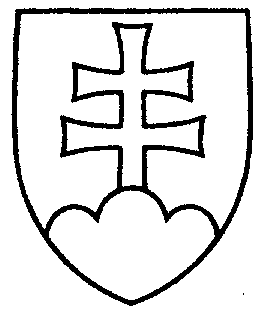 1049ROZHODNUTIEPREDSEDU NÁRODNEJ RADY SLOVENSKEJ REPUBLIKYz 20. apríla 2022o pridelení návrhu na vyslanie príslušníkov ozbrojených síl Slovenskej republiky na prerokovanie výborom Národnej rady Slovenskej republikyp r i d e ľ u j e m	      návrh na vyslanie príslušníkov ozbrojených síl Slovenskej republiky do stálej námornej skupiny NATO SNMG1 (tlač 1006), doručený 20. apríla 2022	      na prerokovanie      Výboru Národnej rady Slovenskej republiky pre obranu a bezpečnosť a      Zahraničnému výboru Národnej rady Slovenskej republiky;B.  u r č u j e m	1. ako gestorský Výbor Národnej rady Slovenskej republiky pre obranu
a bezpečnosť, ktorý Národnej rade Slovenskej republiky podá správu o výsledku prerokovania uvedeného materiálu vo výboroch a návrh na uznesenie Národnej rady Slovenskej republiky,	2. lehotu   na   prerokovanie  návrhu  vo  výbore  a  v  gestorskom  výbore 
do začiatku rokovania o tomto návrhu na schôdzi Národnej rady Slovenskej republiky. v z. Gábor   G r e n d e l   v. r.